Επαναληπτικό διαγώνισμα στην επεξεργασία κειμένουΕνότητα : Μορφοποιήσεις κειμένουΜορφοποιώ το κείμενο ώστε να γίνει όμοιο με την παρακάτω εικόνα :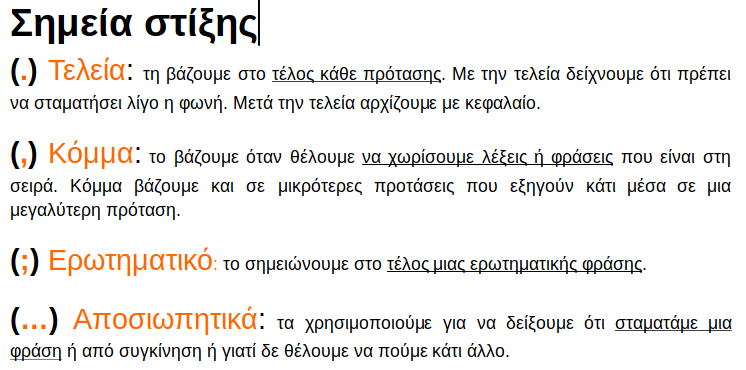 Σημεία στίξης(.) Τελεία: τη βάζουμε στο τέλος κάθε πρότασης. Με την τελεία δείχνουμε ότι πρέπει να σταματήσει λίγο η φωνή. Μετά την τελεία αρχίζουμε με κεφαλαίο.(,) Κόμμα: το βάζουμε όταν θέλουμε να χωρίσουμε λέξεις ή φράσεις που είναι στη σειρά. Κόμμα βάζουμε και σε μικρότερες προτάσεις που εξηγούν κάτι μέσα σε μια μεγαλύτερη πρόταση.(;) Ερωτηματικό: το σημειώνουμε στο τέλος μιας ερωτηματικής φράσης.(…) Αποσιωπητικά: τα χρησιμοποιούμε για να δείξουμε ότι σταματάμε μια φράση ή από συγκίνηση ή γιατί δε θέλουμε να πούμε κάτι άλλο.